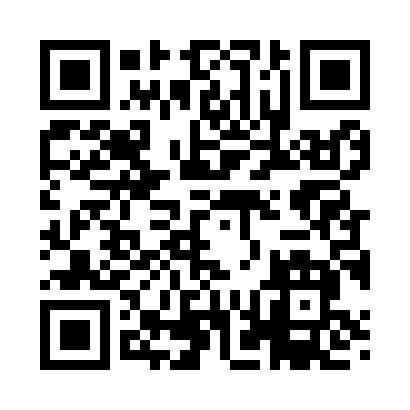 Prayer times for Avon Corner, Maine, USAWed 1 May 2024 - Fri 31 May 2024High Latitude Method: Angle Based RulePrayer Calculation Method: Islamic Society of North AmericaAsar Calculation Method: ShafiPrayer times provided by https://www.salahtimes.comDateDayFajrSunriseDhuhrAsrMaghribIsha1Wed3:565:3012:384:347:479:212Thu3:545:2912:384:357:489:233Fri3:525:2712:384:357:499:254Sat3:505:2612:384:367:519:265Sun3:485:2412:384:367:529:286Mon3:475:2312:384:367:539:307Tue3:455:2212:384:377:549:328Wed3:435:2012:384:377:559:339Thu3:415:1912:374:387:579:3510Fri3:395:1812:374:387:589:3711Sat3:375:1712:374:387:599:3812Sun3:365:1512:374:398:009:4013Mon3:345:1412:374:398:019:4214Tue3:325:1312:374:408:029:4415Wed3:305:1212:374:408:039:4516Thu3:295:1112:374:408:059:4717Fri3:275:1012:374:418:069:4918Sat3:265:0912:384:418:079:5019Sun3:245:0812:384:418:089:5220Mon3:225:0712:384:428:099:5421Tue3:215:0612:384:428:109:5522Wed3:205:0512:384:438:119:5723Thu3:185:0412:384:438:129:5824Fri3:175:0312:384:438:1310:0025Sat3:155:0312:384:448:1410:0226Sun3:145:0212:384:448:1510:0327Mon3:135:0112:384:448:1610:0528Tue3:125:0012:384:458:1710:0629Wed3:105:0012:394:458:1810:0730Thu3:094:5912:394:458:1910:0931Fri3:084:5912:394:468:2010:10